Careers policy statement The Oswaldtwistle School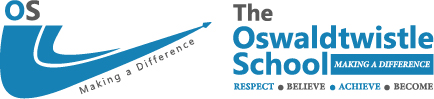 IntroductionOswaldtwistle School provides a relevant and engaging careers curriculum which meets the differing needs and requirements of our pupils. This is developed throughout a pupil’s time at the school and is always supportive of their abilities, strengths and skills.Aims and purposePrepare pupils for the transition to life after Oswaldtwistle School.Support pupils in making informed decisions which are appropriate for them.Provide pupils with well-rounded experiences.Develop personal characteristics such as social skills, communication, independence and resilience.Inspire and motivate pupils to develop themselves as individuals and live as independently as is possible.This policy summarises the statutory guidance and recommendations. It then outlines the provision of careers education and work experience.Statutory requirements and recommendations  The careers provision at Oswaldtwistle School is in line with the statutory guidance developed by the Department for Education, which refers to Section 42A and 45A of the Education Act 1997.This states that all schools should provide independent careers guidance from Years 8 -13 and that this guidance should:be impartialinclude information on a range of pathways, including apprenticeshipsbe adapted to the needs of the pupilIn addition, the school is compliant with the careers guidance that the government set out for delivery from 5 January 2018: ‘Careers Guidance and Inspiration for young people in schools.’ This states that all schools must give education and training providers the opportunity to talk to students about approved technical qualifications and apprenticeships. Careers Provision at Oswaldtwistle SchoolAll pupils have access to a stable structured programme of careers education and guidance that is known and understood by pupils, parents, teachers and employers. The programme will be embedded within the curriculum and will be regularly evaluated with feedback from pupils, parents, teachers and employers. The careers programme will be published on the school’s website in a way that enables pupils, parents, teachers and employers to access and understand it.Oswaldtwistle School will ensure that education and training providers the opportunity to talk to students about approved technical qualifications and apprenticeships. Further information relating to this is set out in our Provider Access Policy.Links to other policiesSafeguarding/child protection policyCareers guidance policyProvider Access policyMonitoring arrangementsThe school’s arrangements for managing the Careers Policy Statement is monitored by Paul Bridge (Deputy Head Teacher).This policy will be reviewed by Paul Bridge (Deputy Head Teacher) Annually. At every review, the policy will be approved by The management Committee and The Head Teacher.Approved by:Paul BridgeDate:  12/07/18Last reviewed on:12/07/1812/07/18Next review due by:12/07/201912/07/2019